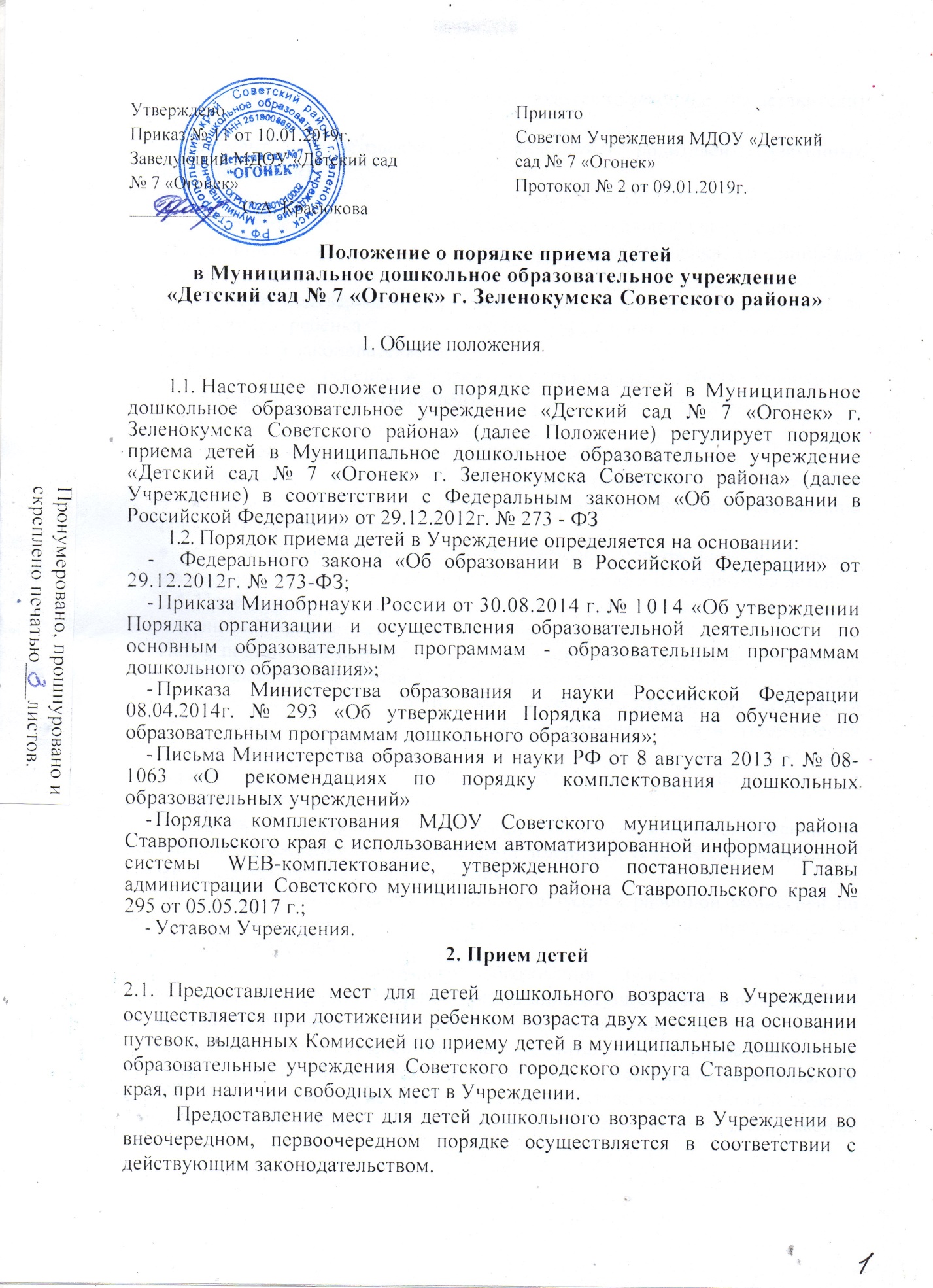 2.2. При приеме детей в Учреждение родители (законные представители) представляют документ, удостоверяющий личность родителей (законных представителей); путевку; письменное заявление о приеме ребенка в дошкольное учреждение;медицинское заключение о состоянии здоровья ребёнка, (медицинская карта)документ, подтверждающий право на льготы по родительской плате за содержание ребёнка в дошкольном учреждении в соответствии с действующим законодательством;2.3. При приеме ребенка в Учреждение руководитель обязан ознакомить родителей (законных представителей):с Уставом Учреждения; лицензией на право ведения образовательной деятельности;      основными образовательными программами, реализуемыми Учреждением, другими документами, регламентирующими организацию образовательного процесса;проинформировать родителей о формах, содержании и методах воспитания, обучения и развития, присмотра, ухода и оздоровления детей.2.4. Прием детей в Учреждение оформляется приказом заведующего Учреждением о приеме (зачислении) ребёнка в Учреждение.После подписания приказа между Учреждением и родителями (законными представителями) заключается договор о взаимоотношениях сторон. Договором определяются права, обязанности и ответственность сторон, возникающие в процессе воспитания, обучения, развития, присмотра, ухода и оздоровления детей; длительность пребывания ребёнка в Учреждении; расчет размера платы, взимаемой за содержание ребёнка в Учреждении в соответствии с действующим законодательством.2.5. Путевка в Учреждение аннулируется в случае, если ребенок не поступил в Учреждение без уважительной причины в течение одного месяца с момента получения путевки-направления.Решение об аннулировании путёвки принимается районной комиссией по приему и отчислению детей, выдавшими путёвку, по представлению заведующего Учреждением.2.6. Получение дошкольного образования, присмотр и уход за воспитанниками в образовательной организации осуществляется в возрасте от двух месяцев до прекращения образовательных отношений. 2.7. Для получения компенсации части родительской платы за содержание детей родители (законные представители обязаны предоставить документы для получения компенсации (заявление, справка о составе семьи, копии паспорта, лицевой счет, свидетельства о рождении ребенка и других детей (если таковые имеются).3.Порядок комплектования3.1. Прием в Учреждение осуществляется в течение всего года при наличии свободных мест.3.2. Ежегодно по состоянию на 1 сентября заведующий Учреждения издаёт приказ о комплектовании  детей в Учреждение по группам.                       3.3. В Учреждении ведется книга учета движения детей. Книга предназначена для регистрации сведений о детях и для контроля за движением  принятых детей в Учреждение. Книга учета движения детей должна быть прошнурована, пронумерована и скреплена печатью Учреждения.3.4. В Учреждении ведется журнал регистрации договоров с родителями (законными представителями), котором регистрируются номера путевок.  Журнал должен быть прошнурован, пронумерован и скреплен печатью Учреждения.3.5. В Учреждении ведется журнал регистрации корреспонденции (учет и регистрация обращений родителей (законных представителей) воспитанников для получения компенсации). Журнал должен быть прошнурован, пронумерован и скреплен печатью Учреждения.4. Порядок и основания для отчисления детей4.1. Воспитанники могут быть отчислены из Учреждения по следующим основаниям:- при наличии медицинского заключения о состоянии здоровья ребёнка, препятствующего его дальнейшему пребыванию в Учреждении;- по заявлению родителей (законных представителей).4.2. Отчисление детей из Учреждения оформляется приказом заведующего  Учреждением.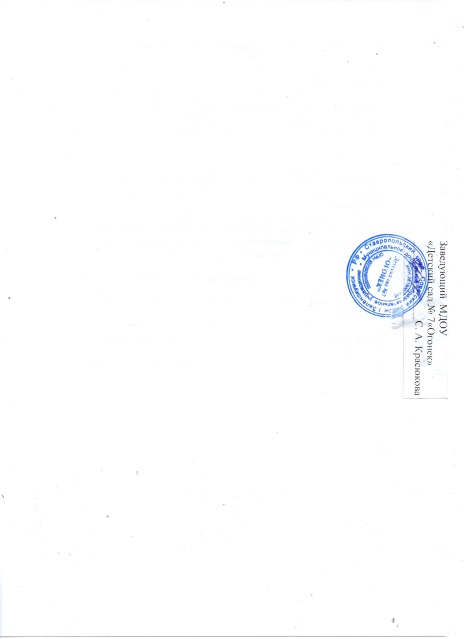 